7	рассмотреть возможные изменения и другие варианты в связи с Резолюцией 86 (Пересм. Марракеш, 2002 г.) Полномочной конференции о процедурах предварительной публикации, координации, заявления и регистрации частотных присвоений, относящихся к спутниковым сетям, в соответствии с Резолюцией 86 (Пересм. ВКР-07) в целях содействия рациональному, эффективному и экономному использованию радиочастот и любых связанных с ними орбит, включая геостационарную спутниковую орбиту;7(B)	Вопрос B − Применение координационной дуги в диапазоне Ka для определения потребностей в координации между ФСС и другими спутниковыми службамиВведениеСЕПТ и РГ 4A МСЭ-R провели исследования, в которых все содержащиеся в базе данных SRS МСЭ земные станции ПСС и ФСС, работающие в рассматриваемом участке диапазона Ka 29,5−30 ГГц/19,7−20,2 ГГц, сравниваются по диаграммам направленности и размерам антенн (максимальному усилению), используемых каждой из этих служб. Исследования показали, что параметры земных станций ПСС практически аналогичны параметрам земных станций ФСС. Исследования также показали, что все спутниковые сети с частотными присвоениями в ПСС также имеют частотные присвоения в ФСС.В настоящее время в Регламенте радиосвязи для определения необходимости координации в соответствии с п. 9.7 РР в полосах частот 29,5−30 ГГц (Земля-космос)/19,7−20,2 ГГц (космос-Земля) во всех трех Районах используются следующие критерии:–	ФСС и ФСС: координационная дуга со значением 8°;–	ФСС и ПСС: ΔT/T > 6%;–	ПСС и ПСС: ΔT/T > 6%.Кроме того, при координации между системами ФСС администрации всегда могут просить о применении п. 9.41 РР с целью включения дополнительных затрагиваемых спутниковых сетей с учетом критерия ΔT/T > 6%.Принимая во внимание вышеуказанные результаты, а также с учетом того, что критерий координационной дуги используется для определения необходимости координации между системами ФСС и что этот метод доказал свою эффективность и действенность, СЕПТ поддерживает метод, предполагающий применение того же метода для определения случаев координации ФСС и ПСС, а также ПСС и ПСС в полосах частот 29,5−30 ГГц/19,7−20,2 ГГц. Критерий координационной дуги 8 заменит критерий ΔT/T > 6%, который применяется в настоящее время. По мнению европейских стран, это улучшит и сделает более эффективными процедуры координации, при этом сохраняя возможность для администраций просить об использовании критерия ΔT/T, согласно п. 9.41 РР. Этот метод соответствует единому методу, представленному в Отчете ПСК.ПредложенияПРИЛОЖЕНИЕ 5  (Пересм. ВКР-15)Определение администраций, с которыми должна проводиться 
координация или должно быть достигнуто согласие 
в соответствии с положениями Статьи 9MOD	EUR/16A19A2/1#50065ТАБЛИЦА  5-1     (Пересм. ВКР-)Технические условия для координации
(См. Статью 9)ТАБЛИЦА  5-1  (продолжение)     (Пересм. ВКР-)ТАБЛИЦА  5-1  (продолжение)     (Пересм. ВКР-)ТАБЛИЦА  5-1  (продолжение)     (Пересм. ВКР-)ТАБЛИЦА  5-1  (продолжение)     (Пересм. ВКР-)Основания:	Распространение координационной дуги на системы ПСС в полосах частот 29,5−30 ГГц и 19,7−20,2 ГГц.______________Всемирная конференция радиосвязи (ВКР-19)
Шарм-эль-Шейх, Египет, 28 октября – 22 ноября 2019 года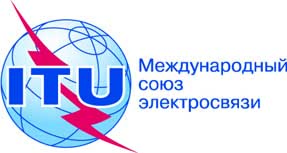 ПЛЕНАРНОЕ ЗАСЕДАНИЕДополнительный документ 2
к Документу 16(Add.19)-R7 октября 2019 годаОригинал: английскийОбщие предложения европейских странОбщие предложения европейских странПредложения для работы конференцииПредложения для работы конференцииПункт 7(B) повестки дняПункт 7(B) повестки дняСсылка 
на положение Статьи 9Описание случаяПолосы частот 
(и Район) службы, 
для которой проводится координацияПороговые уровни/условияМетод расчетаПримечанияп. 9.7
ГСО/ГСОСтанция спутниковой сети, использующей геостационарную спутниковую орбиту (ГСО), в любой службе космической радиосвязи в полосе частот и в Районе, где эта служба не подпадает под действие Плана, относительно любой другой спутниковой сети, использующей данную орбиту, в любой службе космической радиосвязи в полосе частот и в Районе, где эта служба не подпадает под действие Плана, за исключением координации между земными станциями, работающими в противоположном направлении передачи1)	3 400–4 200 МГц
5 725–5 850 МГц
(Район 1) и
5 850–6 725 МГц
7 025–7 075 МГцi)	имеется перекрытие полос частот; иii)	любая сеть фиксированной спутниковой службы (ФСС) и любые соответствующие функции космической эксплуатации (см. п. 1.23) с космической станцией, расположенной в пределах орбитальной дуги ±7° от номинальной орбитальной позиции предлагаемой сети ФССВ отношении космических служб, перечисленных в графе "Пороговые уровни/условия", в полосах частот согласно пп. 1), 2), 2bis), 3), 4), 5), 6), 7) и 8) администрация может обратиться с просьбой, в соответствии с п. 9.41, о включении ее в запросы на координацию, указав сети, для которых значение Т/Т, рассчитанное по методу, изложенному в §§ 2.2.1.2 и 3.2 Приложения 8, превышает 6%. Бюро, изучая, по просьбе затронутой администрации, данную информацию в соответствии с п. 9.42, должно использовать метод расчета, указанный в §§ 2.2.1.2 и 3.2 Приложения 8п. 9.7
ГСО/ГСОСтанция спутниковой сети, использующей геостационарную спутниковую орбиту (ГСО), в любой службе космической радиосвязи в полосе частот и в Районе, где эта служба не подпадает под действие Плана, относительно любой другой спутниковой сети, использующей данную орбиту, в любой службе космической радиосвязи в полосе частот и в Районе, где эта служба не подпадает под действие Плана, за исключением координации между земными станциями, работающими в противоположном направлении передачи2)	10,95–11,2 ГГц
11,45–11,7 ГГц
11,7–12,2 ГГц
(Район 2)
12,2–12,5 ГГц
(Район 3)
12,5–12,75 ГГц
(Районы 1 и 3)
12,7–12,75 ГГц
(Район 2) и
13,75–14,8 ГГцi)	имеется перекрытие полос частот; иii)	любая сеть ФСС или радиовещательной спутниковой службы (РСС), не подпадающая под действие Плана, и любые соответствующие функции космической эксплуатации (см. п. 1.23) с космической станцией, расположенной в пределах орбитальной дуги ±6° от номинальной орбитальной позиции предлагаемой сети ФСС или РСС, не подпадающей под действие Плана; иiii)	в полосе частот 14,5−14,8 ГГц любая сеть службы космических исследований (СКИ) или ФСС, не подпадающая под действие Плана, и любые соответствующие функции космической эксплуатации (см. п. 1.23) с космической станцией, расположенной в пределах орбитальной дуги ±6° от номинальной орбитальной позиции предлагаемой сети СКИ или ФСС, не подпадающей под действие Плана В отношении космических служб, перечисленных в графе "Пороговые уровни/условия", в полосах частот согласно пп. 1), 2), 2bis), 3), 4), 5), 6), 7) и 8) администрация может обратиться с просьбой, в соответствии с п. 9.41, о включении ее в запросы на координацию, указав сети, для которых значение Т/Т, рассчитанное по методу, изложенному в §§ 2.2.1.2 и 3.2 Приложения 8, превышает 6%. Бюро, изучая, по просьбе затронутой администрации, данную информацию в соответствии с п. 9.42, должно использовать метод расчета, указанный в §§ 2.2.1.2 и 3.2 Приложения 8Ссылка 
на положение Статьи 9Описание случаяПолосы частот 
(и Район) службы, 
для которой проводится координацияПороговые уровни/условияМетод расчетаПримечанияп. 9.7
ГСО/ГСО
(продолж.)2bis) 13,4−13,65 ГГц 
   (Район 1)i)	имеется перекрытие полос частот; иii)	любая сеть службы космических исследований (СКИ) или любая сеть ФСС и любые соответствующие функции космической эксплуатации (см. п. 1.23) с космической станцией, расположенной в пределах орбитальной дуги ±6° от номинальной орбитальной позиции предлагаемой сети ФСС или СКИ3)	17,7– ГГц 
(Районы 2 и 3), 
17,3– ГГц 
(Район 1) и
27,5– ГГцi)	имеется перекрытие полос частот; иii)	любая сеть ФСС и любые соответствующие функции космической эксплуатации 
(см. п. 1.23) с космической станцией, расположенной в пределах орбитальной дуги ±8° от номинальной орбитальной позиции предлагаемой сети ФСС4)	17,3–17,7 ГГц
(Районы 1 и 2)i)	имеется перекрытие полос частот; иii)	a)	любая сеть ФСС и любые соответствующие функции космической эксплуатации (см. п. 1.23) с космической станцией, расположенной в пределах орбитальной дуги ±8° от номинальной орбитальной позиции предлагаемой сети РСС	или	b)	любая сеть РСС и любые соответствующие функции космической эксплуатации (см. п. 1.23) с космической станцией, расположенной в пределах орбитальной дуги ±8° от номинальной орбитальной позиции предлагаемой сети ФСССсылка 
на положение Статьи 9Описание случаяПолосы частот 
(и Район) службы, 
для которой проводится координацияПороговые уровни/условияМетод расчетаПримечанияп. 9.7
ГСО/ГСО
(продолж.)5)	17,7–17,8 ГГцi)	имеется перекрытие полос частот; иii)	a)	любая сеть ФСС и любые соответствующие функции космической эксплуатации (см. п. 1.23) с космической станцией, расположенной в пределах орбитальной дуги ±8° от номинальной орбитальной позиции предлагаемой сети РСС	или	b)	любая сеть РСС и любые соответствующие функции космической эксплуатации (см. п. 1.23) с космической станцией, расположенной в пределах орбитальной дуги ±8° от номинальной орбитальной позиции предлагаемой сети ФССПримечание. – Пункт 5.517 применяется в Районе 2.6)	18,0–18,3 ГГц (Район 2)
18,1–18,4 ГГц (Районы 1 и 3)i)	имеется перекрытие полос частот; иii)	любая сеть ФСС или метеорологической спутниковой службы и любые связанные с ними функции космической эксплуатации (см. п. 1.23) с космической станцией, расположенной в пределах орбитальной дуги ±8° от номинальной орбитальной позиции предлагаемой сети ФСС или метеорологической спутниковой службыСсылка 
на положение Статьи 9Описание случаяПолосы частот 
(и Район) службы, 
для которой проводится координацияПороговые уровни/условияМетод расчетаПримечанияп. 9.7
ГСО/ГСО
(продолж.)6bis) 21,4−22 ГГц 
   (Районы 1 и 3)i)	имеется перекрытие полос частот; иii)	любая сеть РСС и любые соответствующие функции космической эксплуатации 
(см. п. 1.23) с космической станцией, расположенной в пределах орбитальной дуги ±12° от номинальной орбитальной позиции предлагаемой сети РСС (см. также Резолюции 554 (ВКР-12) и 553 (ВКР-12))п. 9.41 не применяетсяп. 9.7
ГСО/ГСО
(продолж.)7)	Полосы частот выше 
17,3 ГГц, кроме полос, указанных в § 3) и 6)i)	имеется перекрытие полос частот; иii)	любая сеть ФСС и любые соответствующие функции космической эксплуатации 
(см. п. 1.23) с космической станцией, расположенной в пределах орбитальной дуги ±8° от номинальной орбитальной позиции предлагаемой сети ФСС (см. также Резолюцию 901 (Пересм. ВКР-07))8)	Полосы частот выше 
17,3 ГГц, кроме полос, указанных в § 4), 5) и 6bis)i)	имеется перекрытие полос частот; иii)	любая сеть ФСС или РСС, не подпадающая под действие Плана, и любые соответствующие функции космической эксплуатации (см. п. 1.23) с космической станцией, расположенной в пределах орбитальной дуги ±16° от номинальной орбитальной позиции предлагаемой сети ФСС или РСС, не подпадающей под действие Плана, за исключением случая сети ФСС относительно сети ФСС (см. также Резолюцию 901 (Пересм. ВКР-07))Ссылка 
на положение Статьи 9Описание случаяПолосы частот 
(и Район) службы, 
для которой проводится координацияПороговые уровни/условияМетод расчетаПримечанияп. 9.7
ГСО/ГСО
(продолж.)9)	Все полосы частот, кроме полос, указанных в пп. 1), 2), 2bis), 3), 4), 5), 6), 6bis), 7) и 8), распределенных космической службе, и полос частот, указанных в пп. 1), 2), 2bis), 3), 4), 5), 6), 6bis), 7) и 8), в которых радиослужба предлагаемой сети или затронутых сетей не относится к космическим службам, перечисленным в графе "Пороговые уровни/условия", или в случае координации космических станций, работающих в противоположном направлении передачиi)	имеется перекрытие полос частот; иii)	величина ΔТ/Т превышает 6%Приложение 8При применении Статьи 2A Приложения 30 для функций космической эксплуатации с использованием защитных полос, указанных в § 3.9 Дополнения 5 к Приложению 30, применяются пороговые уровни/условия, приведенные для ФСС в полосах частот п. 2).При применении Статьи 2A Приложения 30А для функций космической эксплуатации с использованием защитных полос, указанных в §§ 3.1 и 4.1 Дополнения 3 к Приложению 30А, применяются пороговые уровни/условия, приведенные для ФСС в полосах частот п. 7)